Publicado en Madrid el 13/02/2019 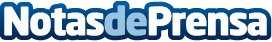 Brycus lanza su nueva página web en 5 idiomasBrycus, ‘el paraíso para cualquier manitas’, tal como se define la empresa, ofrece 35.000 productos relacionados con el bricolaje, hogar y jardínDatos de contacto:Jesús González918314064Nota de prensa publicada en: https://www.notasdeprensa.es/brycus-lanza-su-nueva-pagina-web-en-5-idiomas Categorias: Nacional Bricolaje Interiorismo E-Commerce Consumo Jardín/Terraza http://www.notasdeprensa.es